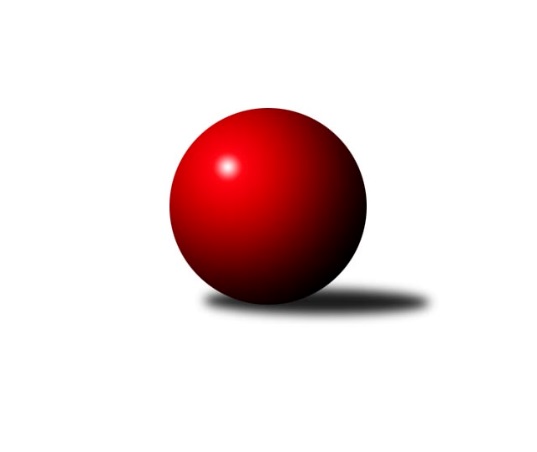 Č.10Ročník 2009/2010	15.11.2009Nejlepšího výkonu v tomto kole: 2616 dosáhlo družstvo: HKK Olomouc ˝B˝Severomoravská divize 2009/2010Výsledky 10. kolaSouhrnný přehled výsledků:SKK Ostrava ˝A˝	- TJ Horní Benešov ˝B˝	12:4	2477:2438		14.11.KK Hranice ˝A˝	- TJ Sokol Chvalíkovice ˝A˝	10:6	2490:2433		14.11.TJ Kovohutě Břidličná ˝A˝	- TJ VOKD Poruba ˝A˝	12:4	2426:2411		14.11.TJ Sokol Sedlnice ˝A˝	- TJ Tatran Litovel ˝A˝	10:6	2551:2518		14.11.TJ  Krnov ˝B˝	- TJ  Odry ˝A˝	12:4	2463:2361		14.11.Sokol Přemyslovice ˝B˝	- HKK Olomouc ˝B˝	6:10	2587:2616		14.11.KK Minerva Opava ˝A˝	- KK Šumperk ˝B˝	13:3	2597:2536		15.11.Tabulka družstev:	1.	KK Minerva Opava ˝A˝	10	7	2	1	117 : 43 	 	 2548	16	2.	HKK Olomouc ˝B˝	10	6	2	2	91 : 69 	 	 2551	14	3.	TJ VOKD Poruba ˝A˝	10	6	0	4	89 : 71 	 	 2483	12	4.	TJ Kovohutě Břidličná ˝A˝	10	6	0	4	85 : 75 	 	 2514	12	5.	TJ Tatran Litovel ˝A˝	10	5	1	4	86 : 74 	 	 2523	11	6.	KK Hranice ˝A˝	10	5	0	5	80 : 80 	 	 2506	10	7.	SKK Ostrava ˝A˝	10	5	0	5	80 : 80 	 	 2465	10	8.	TJ  Krnov ˝B˝	10	5	0	5	77 : 83 	 	 2451	10	9.	KK Šumperk ˝B˝	10	5	0	5	70 : 90 	 	 2522	10	10.	TJ  Odry ˝A˝	10	3	2	5	78 : 82 	 	 2511	8	11.	Sokol Přemyslovice ˝B˝	10	4	0	6	73 : 87 	 	 2482	8	12.	TJ Sokol Sedlnice ˝A˝	10	4	0	6	71 : 89 	 	 2536	8	13.	TJ Sokol Chvalíkovice ˝A˝	10	4	0	6	70 : 90 	 	 2470	8	14.	TJ Horní Benešov ˝B˝	10	1	1	8	53 : 107 	 	 2441	3Podrobné výsledky kola:	 SKK Ostrava ˝A˝	2477	12:4	2438	TJ Horní Benešov ˝B˝	Miroslav Složil	 	 227 	 212 		439 	 2:0 	 359 	 	175 	 184		Michal Vavrák	Miroslav Pytel	 	 195 	 208 		403 	 2:0 	 401 	 	212 	 189		Robert Kučerka	Jan Polášek	 	 219 	 200 		419 	 2:0 	 401 	 	181 	 220		Zbyněk Černý	Petr Holas	 	 205 	 202 		407 	 0:2 	 433 	 	222 	 211		Vladislav Pečinka	Jiří Trnka	 	 209 	 227 		436 	 2:0 	 420 	 	214 	 206		Tomáš Černý	Zdeněk Kuna	 	 192 	 181 		373 	 0:2 	 424 	 	204 	 220		Zdeněk Černýrozhodčí: Nejlepší výkon utkání: 439 - Miroslav Složil	 KK Hranice ˝A˝	2490	10:6	2433	TJ Sokol Chvalíkovice ˝A˝	Jiří Terrich	 	 191 	 200 		391 	 0:2 	 404 	 	197 	 207		David Hendrych	Vladimír Hudec	 	 216 	 194 		410 	 2:0 	 365 	 	172 	 193		Vladimír Kostka	Petr  Pavelka st	 	 197 	 190 		387 	 0:2 	 421 	 	204 	 217		Marek Hynar	Kamil Bartoš	 	 225 	 212 		437 	 2:0 	 404 	 	210 	 194		Josef Hendrych	Petr  Pavelka ml	 	 219 	 229 		448 	 2:0 	 390 	 	200 	 190		Jakub Hendrych	Karel Pitrun	 	 205 	 212 		417 	 0:2 	 449 	 	221 	 228		Vladimír Valentarozhodčí: Nejlepší výkon utkání: 449 - Vladimír Valenta	 TJ Kovohutě Břidličná ˝A˝	2426	12:4	2411	TJ VOKD Poruba ˝A˝	Jiří Forcek	 	 185 	 207 		392 	 0:2 	 424 	 	229 	 195		Petr Brablec	Zdeněk Fiury ml. ml.	 	 187 	 202 		389 	 2:0 	 379 	 	200 	 179		Jan Mika	Jiří Večeřa	 	 198 	 201 		399 	 0:2 	 417 	 	207 	 210		Rostislav Bareš	Jan Doseděl	 	 198 	 203 		401 	 2:0 	 393 	 	202 	 191		Ivo Marek	Leoš Řepka	 	 241 	 193 		434 	 2:0 	 393 	 	199 	 194		Martin Skopal	Jiří Procházka	 	 203 	 208 		411 	 2:0 	 405 	 	191 	 214		Ladislav Mikarozhodčí: Nejlepší výkon utkání: 434 - Leoš Řepka	 TJ Sokol Sedlnice ˝A˝	2551	10:6	2518	TJ Tatran Litovel ˝A˝	Jan Stuchlík	 	 218 	 218 		436 	 2:0 	 408 	 	198 	 210		Stanislav Brosinger	Miroslav Mikulský	 	 194 	 227 		421 	 0:2 	 431 	 	215 	 216		Jiří Čamek	Rostislav Kletenský	 	 215 	 231 		446 	 2:0 	 422 	 	219 	 203		Miroslav Talášek	Stanislav Brejcha	 	 206 	 192 		398 	 0:2 	 456 	 	241 	 215		Jiří Kráčmar	Břetislav Mrkvica	 	 186 	 195 		381 	 0:2 	 403 	 	203 	 200		František Baleka	Ivo Stuchlík	 	 238 	 231 		469 	 2:0 	 398 	 	202 	 196		Jiří Fialarozhodčí: Nejlepší výkon utkání: 469 - Ivo Stuchlík	 TJ  Krnov ˝B˝	2463	12:4	2361	TJ  Odry ˝A˝	Jan Holouš	 	 227 	 185 		412 	 0:2 	 427 	 	217 	 210		Petr Dvorský	Petr Vaněk *1	 	 177 	 178 		355 	 0:2 	 368 	 	182 	 186		Karel Chlevišťan	Miroslav Šupák	 	 212 	 226 		438 	 2:0 	 400 	 	200 	 200		Jiří Brož	Miluše Rychová	 	 229 	 206 		435 	 2:0 	 404 	 	192 	 212		Milan Zezulka	František Vícha	 	 219 	 183 		402 	 2:0 	 384 	 	176 	 208		Jan Šebek	Štefan Šatek	 	 220 	 201 		421 	 2:0 	 378 	 	188 	 190		Miroslav Dimidenkorozhodčí: střídání: *1 od 50. hodu Stanislav KopalNejlepší výkon utkání: 438 - Miroslav Šupák	 Sokol Přemyslovice ˝B˝	2587	6:10	2616	HKK Olomouc ˝B˝	Jiří Šoupal	 	 242 	 204 		446 	 0:2 	 464 	 	242 	 222		Leopold Jašek	Zdeněk Peč	 	 220 	 226 		446 	 2:0 	 438 	 	219 	 219		Jiří Kropáč	Lukáš Sedláček	 	 191 	 209 		400 	 0:2 	 434 	 	213 	 221		Josef Šrámek	Eduard Tomek	 	 197 	 206 		403 	 2:0 	 398 	 	183 	 215		Vladimír Kopp *1	Milan Dvorský	 	 219 	 215 		434 	 0:2 	 438 	 	217 	 221		Milan Sekanina	Zdeněk Grulich	 	 235 	 223 		458 	 2:0 	 444 	 	219 	 225		Radek Malíšekrozhodčí: střídání: *1 od 51. hodu Svatopluk HopjanNejlepší výkon utkání: 464 - Leopold Jašek	 KK Minerva Opava ˝A˝	2597	13:3	2536	KK Šumperk ˝B˝	Luděk Slanina	 	 221 	 242 		463 	 2:0 	 454 	 	226 	 228		Michal Strachota	Stanislav Brokl	 	 206 	 219 		425 	 2:0 	 416 	 	200 	 216		Martin Sedlář	Zdeněk Chlopčík	 	 206 	 220 		426 	 0:2 	 432 	 	211 	 221		Jaroslav Vymazal	Aleš Fischer	 	 205 	 236 		441 	 2:0 	 418 	 	214 	 204		Josef Suchan	Josef Plšek	 	 225 	 193 		418 	 2:0 	 392 	 	199 	 193		Gustav Vojtek	Petr Luzar	 	 217 	 207 		424 	 1:1 	 424 	 	224 	 200		Petr Matějkarozhodčí: Nejlepší výkon utkání: 463 - Luděk SlaninaPořadí jednotlivců:	jméno hráče	družstvo	celkem	plné	dorážka	chyby	poměr kuž.	Maximum	1.	Ivo Stuchlík 	TJ Sokol Sedlnice ˝A˝	450.00	297.2	152.8	1.8	6/6	(491)	2.	Jiří Kropáč 	HKK Olomouc ˝B˝	441.13	296.2	144.9	2.9	6/7	(467)	3.	Jiří Forcek 	TJ Kovohutě Břidličná ˝A˝	440.00	298.4	141.6	3.0	5/6	(487)	4.	Leopold Jašek 	HKK Olomouc ˝B˝	437.61	288.5	149.1	3.4	7/7	(489)	5.	Jaroslav Vymazal 	KK Šumperk ˝B˝	437.33	295.6	141.8	2.8	6/6	(482)	6.	Luděk Slanina 	KK Minerva Opava ˝A˝	434.84	300.0	134.8	3.0	5/5	(463)	7.	Vladimír Heiser 	KK Minerva Opava ˝A˝	434.69	299.4	135.3	4.0	4/5	(450)	8.	Jiří Čamek 	TJ Tatran Litovel ˝A˝	434.25	296.2	138.0	3.8	7/7	(469)	9.	Radek Malíšek 	HKK Olomouc ˝B˝	433.86	298.0	135.8	2.6	7/7	(484)	10.	Michal Strachota 	KK Šumperk ˝B˝	433.80	295.1	138.7	3.3	6/6	(454)	11.	Petr Dvorský 	TJ  Odry ˝A˝	433.40	294.7	138.7	4.6	6/6	(467)	12.	Stanislav Ovšák 	TJ  Odry ˝A˝	431.00	290.9	140.1	4.2	5/6	(463)	13.	Josef Šrámek 	HKK Olomouc ˝B˝	429.56	290.7	138.9	4.4	6/7	(479)	14.	Vladimír Valenta 	TJ Sokol Chvalíkovice ˝A˝	427.57	288.3	139.3	4.3	6/6	(449)	15.	Tomáš Fiury 	TJ Kovohutě Břidličná ˝A˝	427.13	296.3	130.9	4.1	4/6	(459)	16.	Miroslav Dimidenko 	TJ  Odry ˝A˝	427.07	287.4	139.7	4.4	6/6	(452)	17.	Pavel Martinec 	KK Minerva Opava ˝A˝	426.00	287.3	138.7	4.2	5/5	(465)	18.	Petr Basta 	TJ VOKD Poruba ˝A˝	425.83	292.9	132.9	5.5	4/6	(433)	19.	Tomáš Černý 	TJ Horní Benešov ˝B˝	425.80	291.9	133.9	4.4	6/6	(456)	20.	Petr Matějka 	KK Šumperk ˝B˝	425.73	289.6	136.2	4.8	6/6	(472)	21.	Jiří Kráčmar 	TJ Tatran Litovel ˝A˝	425.14	291.9	133.2	4.0	7/7	(456)	22.	Jiří Trnka 	SKK Ostrava ˝A˝	425.13	282.3	142.9	2.8	5/5	(476)	23.	Karel Pitrun 	KK Hranice ˝A˝	424.89	285.2	139.7	4.4	6/6	(468)	24.	Miluše Rychová 	TJ  Krnov ˝B˝	423.30	293.7	129.6	6.6	6/6	(448)	25.	Petr  Pavelka ml 	KK Hranice ˝A˝	423.27	288.1	135.1	3.4	6/6	(448)	26.	Petr  Pavelka st 	KK Hranice ˝A˝	422.54	288.4	134.2	4.1	6/6	(446)	27.	Zdeněk Chlopčík 	KK Minerva Opava ˝A˝	422.50	285.7	136.8	6.2	4/5	(455)	28.	Čestmír Řepka 	TJ Kovohutě Břidličná ˝A˝	422.46	286.5	136.0	3.5	6/6	(448)	29.	Stanislav Brejcha 	TJ Sokol Sedlnice ˝A˝	422.33	286.1	136.3	4.8	6/6	(446)	30.	Vladimír Hudec 	KK Hranice ˝A˝	421.37	290.1	131.3	5.1	6/6	(457)	31.	Jiří Procházka 	TJ Kovohutě Břidličná ˝A˝	420.97	290.2	130.8	5.8	6/6	(474)	32.	Jiří Šoupal 	Sokol Přemyslovice ˝B˝	420.60	288.6	132.0	6.3	5/6	(446)	33.	Petr Holas 	SKK Ostrava ˝A˝	420.30	287.8	132.5	3.2	5/5	(460)	34.	Martin Skopal 	TJ VOKD Poruba ˝A˝	420.23	285.7	134.5	5.2	6/6	(466)	35.	Miroslav Talášek 	TJ Tatran Litovel ˝A˝	419.64	284.1	135.5	4.8	7/7	(461)	36.	Karel Chlevišťan 	TJ  Odry ˝A˝	419.00	285.1	134.0	3.7	5/6	(478)	37.	Josef Plšek 	KK Minerva Opava ˝A˝	418.25	283.4	134.9	4.3	4/5	(455)	38.	Rostislav Kletenský 	TJ Sokol Sedlnice ˝A˝	417.58	283.0	134.6	4.4	6/6	(467)	39.	Eduard Tomek 	Sokol Přemyslovice ˝B˝	417.20	283.9	133.3	4.5	6/6	(473)	40.	Ladislav Mika 	TJ VOKD Poruba ˝A˝	417.07	289.3	127.8	5.8	5/6	(475)	41.	Zdeněk Peč 	Sokol Přemyslovice ˝B˝	417.04	287.4	129.7	6.3	6/6	(447)	42.	Zdeněk Grulich 	Sokol Přemyslovice ˝B˝	416.60	294.1	122.5	6.3	6/6	(465)	43.	Zdeněk Černý 	TJ Horní Benešov ˝B˝	416.33	281.2	135.2	6.7	6/6	(482)	44.	Leoš Řepka 	TJ Kovohutě Břidličná ˝A˝	415.92	288.7	127.3	4.9	4/6	(443)	45.	Jan Semrád 	KK Šumperk ˝B˝	415.40	291.6	123.8	6.6	5/6	(460)	46.	Břetislav Mrkvica 	TJ Sokol Sedlnice ˝A˝	415.11	281.6	133.6	6.0	6/6	(448)	47.	Zbyněk Černý 	TJ Horní Benešov ˝B˝	414.73	288.6	126.1	4.3	6/6	(459)	48.	Miroslav Mikulský 	TJ Sokol Sedlnice ˝A˝	414.53	288.2	126.3	7.1	6/6	(441)	49.	František Baleka 	TJ Tatran Litovel ˝A˝	413.89	285.6	128.3	5.3	7/7	(455)	50.	Jakub Hendrych 	TJ Sokol Chvalíkovice ˝A˝	413.80	278.6	135.2	3.6	6/6	(433)	51.	Jiří Terrich 	KK Hranice ˝A˝	413.73	286.7	127.0	5.4	6/6	(439)	52.	Jan Stuchlík 	TJ Sokol Sedlnice ˝A˝	413.60	285.9	127.7	5.2	5/6	(449)	53.	Milan Sekanina 	HKK Olomouc ˝B˝	413.54	285.6	128.0	5.4	7/7	(459)	54.	Vladimír Vavrečka 	TJ  Krnov ˝B˝	413.50	282.4	131.1	5.5	6/6	(453)	55.	Rostislav Bareš 	TJ VOKD Poruba ˝A˝	413.40	278.3	135.1	5.7	6/6	(445)	56.	Josef Hendrych 	TJ Sokol Chvalíkovice ˝A˝	412.77	283.7	129.1	5.4	6/6	(438)	57.	Martin Šumník 	TJ Sokol Chvalíkovice ˝A˝	412.65	280.1	132.6	6.0	5/6	(440)	58.	David Hendrych 	TJ Sokol Chvalíkovice ˝A˝	412.25	290.5	121.8	6.1	6/6	(446)	59.	Stanislav Brosinger 	TJ Tatran Litovel ˝A˝	412.07	288.9	123.1	6.7	7/7	(444)	60.	Jan Holouš 	TJ  Krnov ˝B˝	411.75	281.7	130.1	5.8	5/6	(429)	61.	Kamil Bartoš 	KK Hranice ˝A˝	411.48	284.4	127.1	7.3	5/6	(440)	62.	Milan Dvorský 	Sokol Přemyslovice ˝B˝	410.80	281.2	129.6	4.8	6/6	(470)	63.	Lukáš Sedláček 	Sokol Přemyslovice ˝B˝	410.25	288.5	121.8	6.5	5/6	(449)	64.	Petr Brablec 	TJ VOKD Poruba ˝A˝	409.96	283.8	126.1	7.1	5/6	(438)	65.	Ivo Marek 	TJ VOKD Poruba ˝A˝	409.72	282.6	127.2	6.5	5/6	(447)	66.	Jan Doseděl 	TJ Kovohutě Břidličná ˝A˝	408.37	283.8	124.6	4.7	6/6	(428)	67.	Miroslav Složil 	SKK Ostrava ˝A˝	407.83	285.1	122.7	7.1	5/5	(447)	68.	František Vícha 	TJ  Krnov ˝B˝	407.04	286.3	120.7	8.5	6/6	(452)	69.	Milan Zezulka 	TJ  Odry ˝A˝	406.28	286.4	119.9	5.5	5/6	(426)	70.	Marek Bilíček 	TJ Horní Benešov ˝B˝	405.70	279.4	126.3	6.6	4/6	(438)	71.	Jan Šebek 	TJ  Odry ˝A˝	405.54	279.5	126.0	4.2	6/6	(441)	72.	Vladimír Korta 	SKK Ostrava ˝A˝	403.87	278.3	125.5	5.7	5/5	(434)	73.	Jan Mika 	TJ VOKD Poruba ˝A˝	403.67	274.8	128.9	7.0	6/6	(438)	74.	Miroslav Pytel 	SKK Ostrava ˝A˝	403.63	278.3	125.4	5.6	4/5	(434)	75.	Vladislav Pečinka 	TJ Horní Benešov ˝B˝	403.53	278.8	124.7	5.9	6/6	(433)	76.	Jiří Večeřa 	TJ Kovohutě Břidličná ˝A˝	403.47	278.6	124.9	5.9	6/6	(435)	77.	Jan Polášek 	SKK Ostrava ˝A˝	401.70	280.8	120.9	5.0	5/5	(429)	78.	Gustav Vojtek 	KK Šumperk ˝B˝	401.63	279.3	122.4	7.0	6/6	(459)	79.	Stanislav Kopal 	TJ  Krnov ˝B˝	389.00	275.5	113.5	8.0	5/6	(409)	80.	Svatopluk Hopjan 	HKK Olomouc ˝B˝	386.45	276.5	110.0	10.0	5/7	(431)	81.	Vladimír Kostka 	TJ Sokol Chvalíkovice ˝A˝	381.58	273.2	108.4	10.2	4/6	(409)	82.	Michal Vavrák 	TJ Horní Benešov ˝B˝	376.94	270.1	106.8	9.7	6/6	(423)		Petr Vaněk 	TJ  Krnov ˝B˝	461.00	301.0	160.0	2.0	1/6	(461)		Radek Hejtman 	HKK Olomouc ˝B˝	458.00	308.0	150.0	3.0	1/7	(458)		Ladislav Mrakvia 	HKK Olomouc ˝B˝	456.00	315.0	141.0	7.0	1/7	(456)		Zdeněk Palyza 	KK Šumperk ˝B˝	453.00	298.0	155.0	2.0	1/6	(453)		Kamil Axman 	TJ Tatran Litovel ˝A˝	444.42	303.1	141.3	2.9	3/7	(464)		Zdeněk Kment 	TJ Horní Benešov ˝B˝	438.00	300.0	138.0	8.0	1/6	(438)		Vojtěch Jurníček 	Sokol Přemyslovice ˝B˝	437.00	288.0	149.0	0.5	2/6	(454)		Štefan Šatek 	TJ  Krnov ˝B˝	431.33	287.0	144.3	3.8	2/6	(450)		Aleš Fischer 	KK Minerva Opava ˝A˝	430.56	292.4	138.1	5.8	3/5	(441)		Jaroslav Jedelský 	KK Šumperk ˝B˝	429.33	291.0	138.3	4.5	2/6	(479)		Roman Beinhauer 	TJ Sokol Chvalíkovice ˝A˝	429.00	289.0	140.0	2.0	1/6	(429)		Alexandr Rájoš 	KK Šumperk ˝B˝	427.50	286.0	141.5	5.0	1/6	(429)		Tomáš Truxa 	TJ Tatran Litovel ˝A˝	427.00	286.0	141.0	3.0	1/7	(427)		Zdeněk Kuna 	SKK Ostrava ˝A˝	421.30	285.3	136.0	4.7	2/5	(441)		Jan Sedláček 	Sokol Přemyslovice ˝B˝	421.00	289.0	132.0	6.0	1/6	(421)		Marek Hynar 	TJ Sokol Chvalíkovice ˝A˝	421.00	295.0	126.0	7.0	1/6	(421)		Michal Blažek 	TJ Horní Benešov ˝B˝	420.00	287.0	133.0	10.0	1/6	(420)		Petr Luzar 	KK Minerva Opava ˝A˝	419.50	284.4	135.1	4.9	2/5	(429)		Josef Suchan 	KK Šumperk ˝B˝	418.00	287.0	131.0	8.0	1/6	(418)		Jaroslav Chvostek 	TJ Sokol Sedlnice ˝A˝	417.50	279.0	138.5	4.5	2/6	(421)		Stanislav Brokl 	KK Minerva Opava ˝A˝	413.27	289.3	124.0	6.5	3/5	(467)		Martin Juřica 	TJ Sokol Sedlnice ˝A˝	412.75	282.3	130.5	5.3	1/6	(459)		Vojtěch Rozkopal 	TJ  Odry ˝A˝	412.00	290.0	122.0	6.0	1/6	(412)		Martin Sedlář 	KK Šumperk ˝B˝	409.83	289.8	120.0	10.0	3/6	(439)		Jaroslav Lušovský 	TJ  Odry ˝A˝	409.50	283.0	126.5	4.0	2/6	(430)		Miroslav Šupák 	TJ  Krnov ˝B˝	409.25	278.3	131.0	4.7	3/6	(438)		Libor Tkáč 	SKK Ostrava ˝A˝	407.00	251.0	156.0	3.0	1/5	(407)		Radek Vícha 	KK Minerva Opava ˝A˝	407.00	284.0	123.0	3.0	1/5	(407)		Milan Vymazal 	KK Šumperk ˝B˝	406.50	282.5	124.0	7.5	2/6	(436)		Jaroslav Lakomý 	TJ  Krnov ˝B˝	405.00	279.0	126.0	7.0	1/6	(405)		Robert Kučerka 	TJ Horní Benešov ˝B˝	401.00	260.0	141.0	7.0	1/6	(401)		Jiří Brož 	TJ  Odry ˝A˝	400.00	285.0	115.0	5.0	1/6	(400)		Antonín Hendrych 	TJ Sokol Chvalíkovice ˝A˝	399.50	275.5	124.0	7.0	2/6	(417)		Jiří Fiala 	TJ Tatran Litovel ˝A˝	398.00	275.0	123.0	6.0	1/7	(398)		Marek Frydrych 	KK Hranice ˝A˝	397.00	294.0	103.0	12.0	1/6	(397)		Milan Karas 	TJ  Odry ˝A˝	394.00	276.0	118.0	5.0	1/6	(394)		Jiří Vrobel 	TJ Tatran Litovel ˝A˝	392.00	292.0	100.0	8.0	1/7	(392)		Radek Hendrych 	TJ Sokol Chvalíkovice ˝A˝	390.50	269.0	121.5	5.5	1/6	(403)		Zdeněk Fiury ml.  ml.	TJ Kovohutě Břidličná ˝A˝	389.00	255.0	134.0	2.0	1/6	(389)		Martin Chalupa 	KK Minerva Opava ˝A˝	385.00	273.0	112.0	10.0	1/5	(385)		Michael Dostál 	TJ Horní Benešov ˝B˝	385.00	281.0	104.0	10.0	1/6	(385)		Jan Lenhart 	KK Hranice ˝A˝	380.50	267.0	113.5	5.5	2/6	(404)		David Čulík 	TJ Tatran Litovel ˝A˝	378.00	284.0	94.0	10.0	1/7	(378)		Pavel Jalůvka 	TJ  Krnov ˝B˝	373.50	262.5	111.0	7.0	2/6	(382)		Petr Daranský 	TJ  Krnov ˝B˝	370.00	255.0	115.0	12.0	1/6	(370)		Jaromír Čech 	TJ  Krnov ˝B˝	360.00	266.0	94.0	12.0	1/6	(360)		Dalibor Vinklar 	KK Hranice ˝A˝	358.00	279.0	79.0	14.0	1/6	(358)		Jiří Kankovský 	Sokol Přemyslovice ˝B˝	340.00	252.0	88.0	17.0	1/6	(340)Sportovně technické informace:Starty náhradníků:registrační číslo	jméno a příjmení 	datum startu 	družstvo	číslo startu
Hráči dopsaní na soupisku:registrační číslo	jméno a příjmení 	datum startu 	družstvo	Program dalšího kola:11. kolo19.11.2009	čt	17:00	TJ Horní Benešov ˝B˝ - KK Hranice ˝A˝	21.11.2009	so	9:00	HKK Olomouc ˝B˝ - TJ  Odry ˝A˝	21.11.2009	so	9:00	TJ Tatran Litovel ˝A˝ - TJ  Krnov ˝B˝	21.11.2009	so	9:00	TJ VOKD Poruba ˝A˝ - TJ Sokol Sedlnice ˝A˝	21.11.2009	so	12:00	KK Šumperk ˝B˝ - SKK Ostrava ˝A˝	21.11.2009	so	15:30	Sokol Přemyslovice ˝B˝ - KK Minerva Opava ˝A˝	22.11.2009	ne	9:00	TJ Sokol Chvalíkovice ˝A˝ - TJ Kovohutě Břidličná ˝A˝	Nejlepší šestka kola - absolutněNejlepší šestka kola - absolutněNejlepší šestka kola - absolutněNejlepší šestka kola - absolutněNejlepší šestka kola - dle průměru kuželenNejlepší šestka kola - dle průměru kuželenNejlepší šestka kola - dle průměru kuželenNejlepší šestka kola - dle průměru kuželenNejlepší šestka kola - dle průměru kuželenPočetJménoNázev týmuVýkonPočetJménoNázev týmuPrůměr (%)Výkon5xIvo StuchlíkSedlnice A4694xIvo StuchlíkSedlnice A112.454692xLeopold JašekOlomouc B4643xVladimír ValentaChvalíkov. A110.544491xLuděk SlaninaMinerva A4632xPetr  Pavelka mlHranice A110.34482xZdeněk GrulichPřemyslov. B4582xMiroslav ŠupákKrnov B109.794381xJiří KráčmarLitovel4561xLuděk SlaninaMinerva A109.494631xMichal StrachotaŠumperk B4541xJiří KráčmarLitovel109.33456